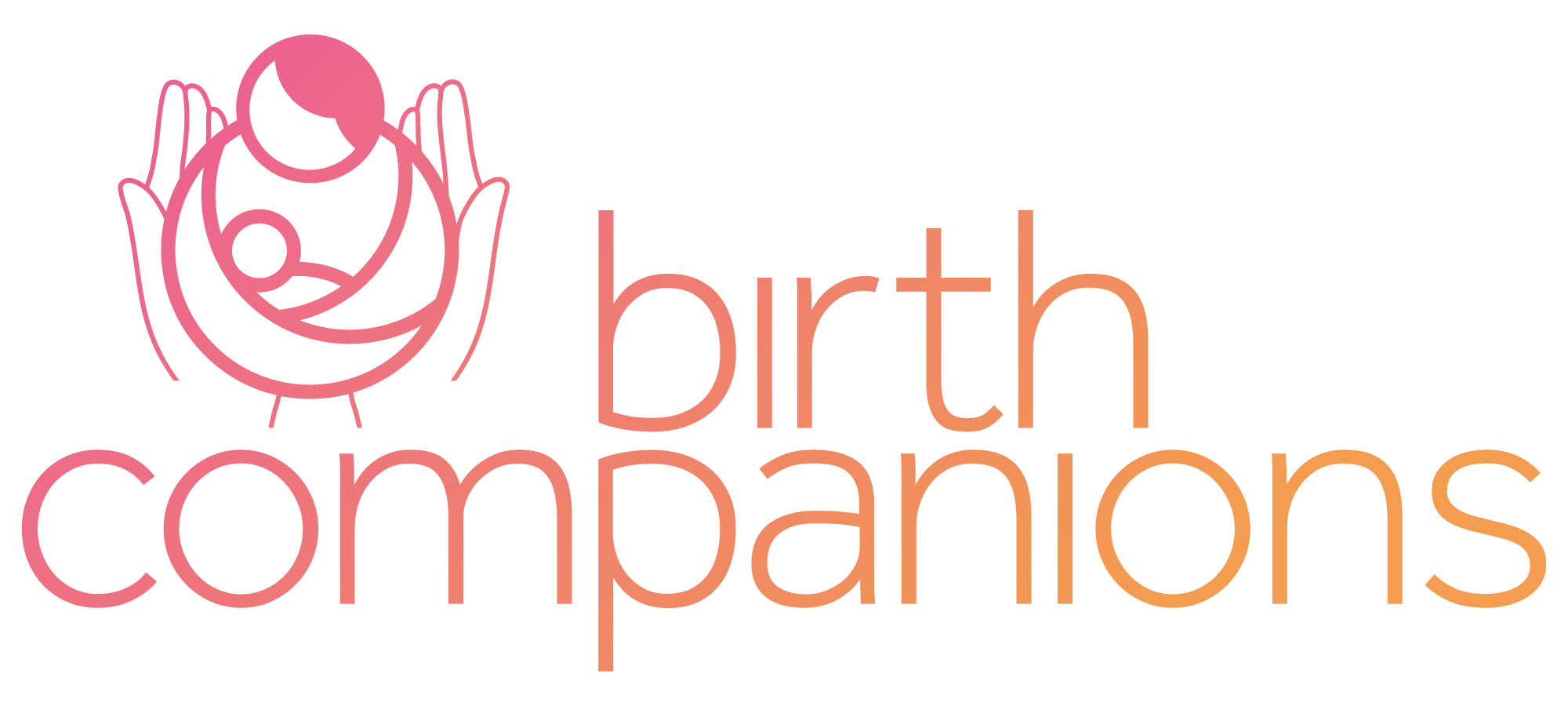 Application for the post of: Coordinator: Community Antenatal ServicesPlease return this form to: anna@birthcompanions.org.uk 
Closing date for applications: 5pm on 30th January 2021
Interview Dates: Candidates should expect to hear if they have been selected for interview during the week commencing 15th February 2021.Interviews will be conducted via Zoom on the 2nd and 3rd March 2021. Please let us know on your application form if there are any issues that might make it difficult for you to attend an online interview.We welcome applications from people with disabilities. If you require adjustments during the application process or are shortlisted, and have any particular access or other requirements, please contact Anna Wise on 07786133636, who will be pleased to discuss this with you.Please complete all questions as fully as possible.  We can only shortlist you on the information you provide on this form, please do not submit any other documents or CVs – any information submitted that is not part of this application form will not be taken into consideration during shortlisting.Personal DetailsReferencesPlease give the details of at least two employment referees that will be able to comment on your employment over the last five years. One of which should be your present or most recent employer (paid or voluntary work). These should not include relatives or purely personal friends. 
We will not take up references without your permission, or before interview. A formal offer of Employment can only be made once we have received satisfactory references.If you were offered this position, how soon would you be able to start?Employment HistoryPlease give details of your employment history starting with your present/last employer. Continue on a separate sheet if necessary.Other relevant work/experiencesEducation & trainingPlease list your education, qualifications and/or training, starting with the most recent. Additional information General informationDECLARATIONPlease complete the following declaration and sign it below. I hereby certify that:All the information given by me on this form is correct to the best of my knowledgeAll questions relating to me have been accurately and fully answeredI possess all the qualifications that I claim to holdI have read and, if appointed, am prepared to accept the conditions set out in the job description.I am aware that any false, incomplete or misleading statements may lead to dismissal.Birth Companions is committed to protecting your privacy and keeping any personal information you give us confidential.  We only collect your personal details so that we can consider your application for employment with us and we will not use your personal information for any other reason. We will not pass on your information to anyone outside of Birth Companions unless legally required to do so. You can also see a copy of our Privacy policy on our website www.birthcompanions.org.uk/privacy-policySigned (printed is acceptable)  Date:		
							Please continue to next page and complete the Self Declaration Form Self-Declaration Form	Any information will be kept confidential and will be considered only in relation to the post you are applying for.The role you have applied for involves regular contact with vulnerable adults and Children and any offer of employment will be subject to the completion of an Enhanced DBS (Disclosure and Barring Service) Check.Failure to disclose any information relating to criminal convictions or cautions (or any alleged offences against you) may result in the withdrawal of an offer of employment or where employment has commenced, dismissal without notice.You must also keep us informed of any subsequent convictions, cautions, reprimands or warnings.(If you are unsure whether to disclose a conviction or caution, you should refer to the DBS guidance at www.gov.uk/disclosure-barring-service). This monitoring form will be separated from the rest of the application form immediately on receipt and before the selection of candidates for interview takes place.Continue to next page BIRTH COMPANIONS’ MONITORING FORMTo ensure that Birth Companions provides an equal service and follows good practice, we monitor the background of those who apply to work with us, either in a paid or volunteer capacity, and those with whom we work. These characteristics are protected in the Equality Act 2010. Birth Companions is committed to protecting your privacy and keeping any personal information you give us confidential. If you would like to know more about how we store your information please let us know and we will be happy to discuss this with you. This monitoring form will be separated from the rest of the application form immediately on receipt and before the selection of candidates for interview. The information you give is confidentially managed and does not affect your application. It will greatly assist us if you provide as much information as possible, but you are not obliged to do so.You can also see a copy of our Privacy policy here: https://www.birthcompanions.org.uk/pages/24-privacy-policy1. What is your ethnic or national origin?2.  How old are you?18 and under	19 – 21	22 – 34		35 – 44	45 – 5455 – 64		65 – 74	75 and over		Prefer not to say3. Marriage and Civil Partnership, are you?Married (Includes registered Civil partnership)   Not married (includes living together, straight or gay)       Prefer not to say4. Sexual orientation: do you identify as Gay or Lesbian	Straight	Bisexual	Other	 Prefer not to say5. Gender:  Do you identify as Female		Male	      Trans  Woman   Trans Man    Non binary      Other    Prefer not to say6. Pregnancy/Maternity, are you?	Pregnant 	Given birth in the last six months		Neither	Prefer not to say7. What is your religion or faith?Hindu    Sikh       Christian     Jewish     Buddhist     Muslim 		 None    Other    Prefer not to say8. Do you consider yourself to have a disability or a long-term health issue? Disability		Yes         No		Prefer not to say Health Issue	yes         No		Prefer not to say9. Role you applying for/currently doing for Birth CompanionsStaff			 Trustee		 Volunteer  Date:Title (please delete as appropriate)Mr / Mrs / Ms / Miss / Other Mr / Mrs / Ms / Miss / Other Mr / Mrs / Ms / Miss / Other Mr / Mrs / Ms / Miss / Other First Name/sSurnameHome AddressPostcodeEmail AddressPlease provide the following contact numbers on which we may contact you with discretionPlease provide the following contact numbers on which we may contact you with discretionPlease provide the following contact numbers on which we may contact you with discretionPlease provide the following contact numbers on which we may contact you with discretionPlease provide the following contact numbers on which we may contact you with discretionMobile TelephoneHome TelephoneHome TelephoneAre there any restrictions to your residence in the UK that might affect your right to take up employment in the UK? (please delete as appropriate)NO, I am legally entitled to work in the UK without restrictions.YES, If yes, detail belowName:Job Title:Organisation: Address:Telephone:Email:Relationship:Name:Job Title:Organisation:Address:Telephone:Email:Relationship:Dates From/ToEmployer NamePosition held,brief description ofduties & details of last salaryReason for LeavingDate/s:Nature of Activity:Dates From/ToName of school, college, University or training organisationDetails of course & qualificationGrade (if applicable)Please read the accompanying Job Description/Person Specification carefully and explain how you think you fulfil the requirements of this post. Address ALL the criteria on the person specification in turn, giving examples, as these will be used for shortlisting successful candidates. Availability What is the notice required in your present post?                          Is your present post your sole regular employment?                   Yes / NoAdvertisingWhere did you see the advertisement for the post?                       Name: Name: Have you ever been known to any Children’s Services department as being a risk or potential risk to children?YES	/	NO(if Yes, please provide further information below)YES	/	NO(if Yes, please provide further information below)Have you been the subject of any disciplinary investigation and/or sanction by any organisation due to concerns aboutyour behaviour towards children?YES	/	NO(if Yes, please provide further information)YES	/	NO(if Yes, please provide further information)Do you have any convictions, cautions, reprimands or final warnings that are not “protected” as defined by the Rehabilitation of Offenders Act 1974 (Exceptions) Order 1975 as amended? YES	/	NO(if Yes, please provide further information)YES	/	NO(if Yes, please provide further information)WhiteWhite British    White Irish  White Eastern EuropeanOther White background Black Black British   African    Caribbean            Other Black backgroundBlack Black British   African    Caribbean            Other Black backgroundAsianAsian British       Bangladeshi   Indian                  Pakistani    Chinese  Other Asian backgroundAsianAsian British       Bangladeshi   Indian                  Pakistani    Chinese  Other Asian backgroundMixed/multiple ethnic group    White and Black Caribbean   White and Black African    White and Asian          Any Other Mixed backgroundMixed/multiple ethnic group    White and Black Caribbean   White and Black African    White and Asian          Any Other Mixed backgroundOther ethnic group?Other ethnic group?Prefer not to say